Verwerkingsvragen:Temperatuur in de teelt.Vragen: Invloed van temperatuur op processen.1 Wat voor een processen spelen zich af in de plant?2 Wat is de invloed van de temperatuur op deze processen?3 Hoe komt het dat bij een lage temperatuur opeenhoping van suikers optreedt?4 De ademhaling van de plant reageert ook op een temperatuurverlaging. Verklaar dit?Temperatuurintegratie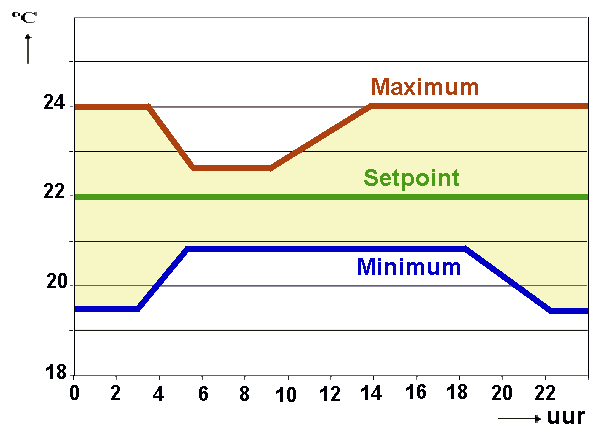 1 Wat wordt er bedoeld met temperatuurintegratie?2 Verklaar waarom de fotosynthese niet zo temperatuur gevoelig is? Geef een voorbeeld3 Er zijn hier ook uitzonderingen op. Noem er 2.Meer tomatenkilo’s bij een lagere temperatuur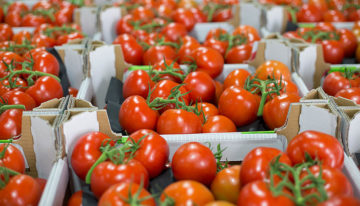 1 Wat is de invloed van een lagere temperatuur op de bladgroei bij een tomaat?2 Hoe komt het dat bij een lagere temperatuur bij de tomaat de productie stijgt?3 Noem de voordelen en de nadelen van temperatuurverlaging bij de tomaatVerschil in reactie van plantedelen op de temperatuur.1 Welk orgaan in de plant is erg gevoelig voor de temperatuur?2 Wat is het nadeel van een koude kop?3 Waarom is een lage temperatuur in het begin van de teelt nadelig voor de plant?4 Wat is het nadeel van koelen van onderaf?Invloed van warmte op de uitgroei van bloemen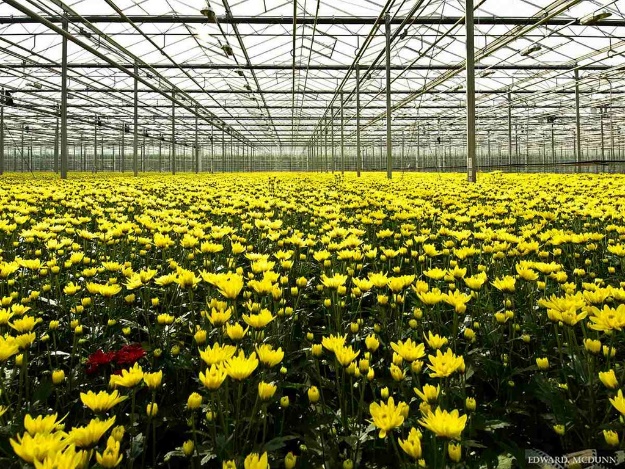 1 Welke invloed heeft een hogere temperatuur bij de uitgroei van bloemen?2 Wat gebeurd er met de bloemen wanneer ze te snel uitgroeien?Hittestress1 Wat is het gevolg van de plant bij hittestress?2 Bij welke temperatuur spreek je van hittestress?3 Noem een nog andere vorm van hittestress. Verklaar deze?Sturen op planttemperatuur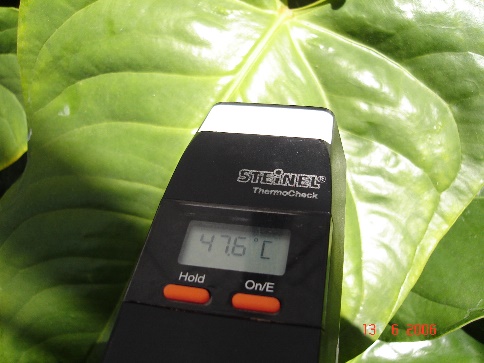 1 Waarom zou het eigenlijk beter zijn om op planttemperatuur te sturen?2 Welk deel van de plant reageert sneller op temperatuurveranderingen dan de meetbox?3 Sturen op planttemperatuur lijkt betrouwbaarder. Aan welke voorwaarden moet wel voldaan worden om deze meting betrouwbaar te  maken?Sturen op Dif1 Wat wordt bedoeld met Dif?2 Wat voor een hormoon maakt de plant aan bij een hogere dagtemperatuur en een lagere nachttemperatuur?3 Leg het begrip DIF uitSturen met DROP1 Wat is DROP?2 Bij welke gewassen wordt dit toegepast.3 Welke effect heeft DROP op het gewas?Nieuwe koelsystemen1 Bij welke gewassen kunnen temperatuurverschillen groot zijn en bij welke minder?2 Leg uit hoe dat zit bij geconditioneerde koelsystemen